K9R11/3N-230X2C3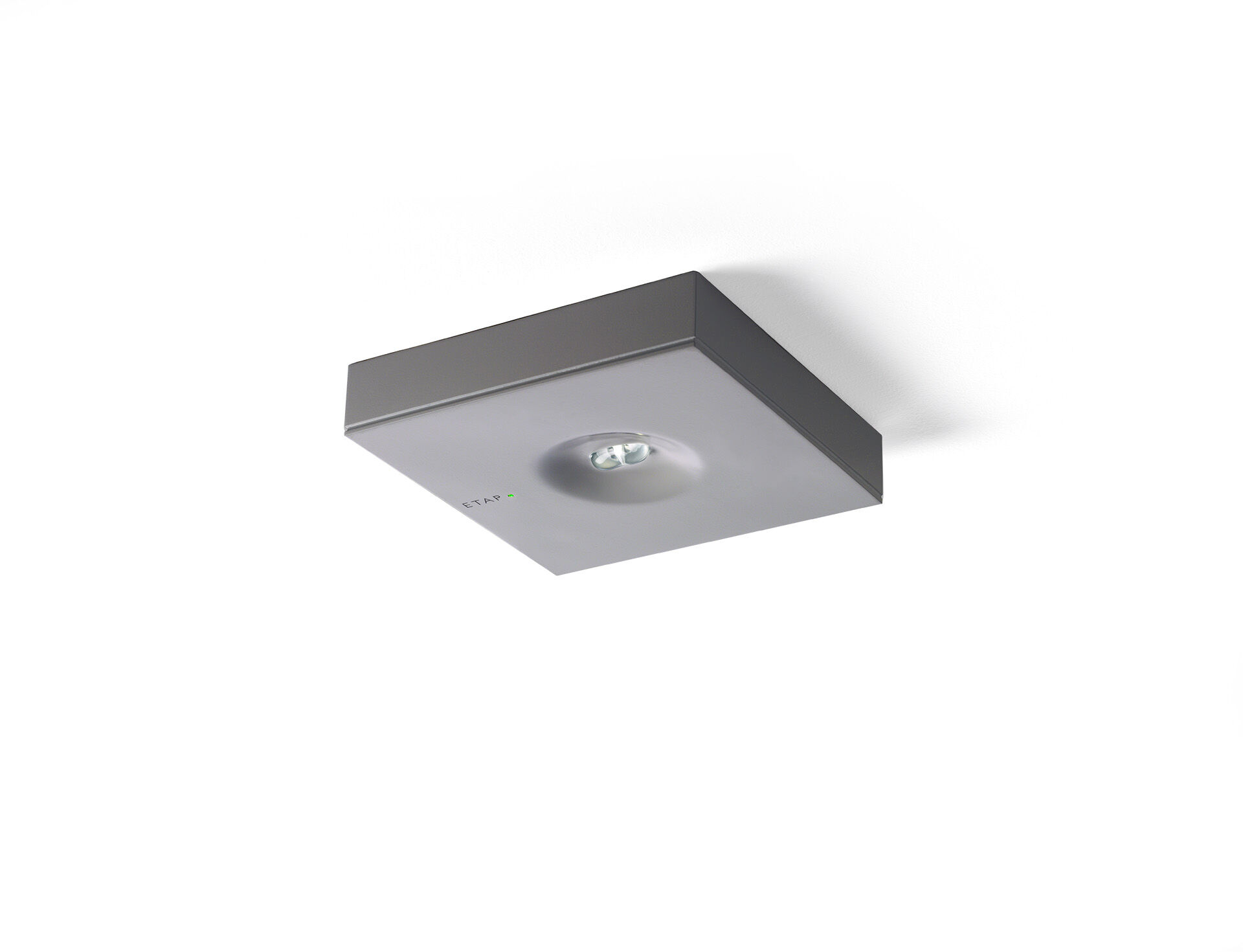 Desenho minimalista luminária de emergência quadrado para iluminação de vías de evacuação. Montagem saliente.Alimentação central.Dimensões: 152 mm x 152 mm x 32 mm.Corpo en zamak pó revestido com ótica afundada e aspecto nivelado, base em policarbonato, abertura que dispensa o uso de parafusos, conexão elétrica automática (até 2.5mm²), terminais de fio sem parafusos.Distribuição de luz em linha, otimizada para 1 lux ao longo do eixo da rota de fuga.Fluxo luminoso em estado de emergência: 280 lm.Potência: 4.3 W.Interdistância da via de fuga: A uma altura de montagem de 2.8 m, a iluminação no chão é de 1 lux com uma interdistância ("b") de 20.7 m.Tensão: 220-230V.Contém módulo de comunicação MSÜ3 endereçável, para uso com um sistema de bateria central.Classe de isolamento: classe II.Segurança fotobiológica EN 62471: RISK GROUP 1 UNLIMITED.Zamak pó revestido base, RAL9006 - alumínio branco (texturado).Grau de protecção IP: IP42.Grau de protecção IK: IK04.Teste ao fio encandescente: 850°C.5 anos de garantia sobre luminária, fonte de luz, driver e bateria.Certificações: CE, ENEC.A luminária foi desenvolvida e produzida de acordo com a norma EN 60598-1 numa empresa certificada pela ISO 9001 e pela ISO 14001.